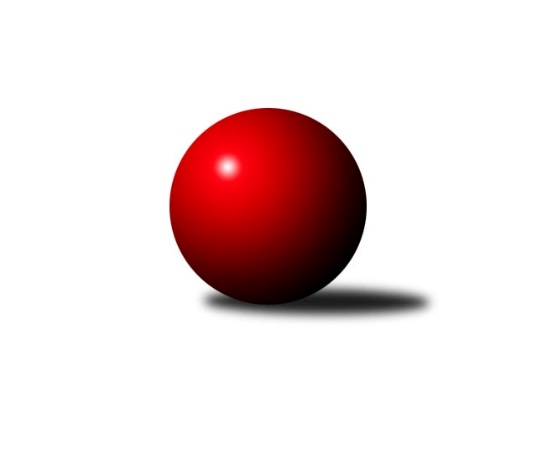 Č.5Ročník 2018/2019	19.3.2024 2. KLM A 2018/2019Statistika 5. kolaTabulka družstev:		družstvo	záp	výh	rem	proh	skore	sety	průměr	body	plné	dorážka	chyby	1.	TJ Lokomotiva Trutnov	6	6	0	0	35.0 : 13.0 	(80.5 : 63.5)	3334	12	2208	1126	18.3	2.	KK SDS Sadská	5	5	0	0	30.0 : 10.0 	(73.5 : 46.5)	3364	10	2224	1140	15.4	3.	TJ Červený Kostelec	5	4	0	1	24.0 : 16.0 	(59.5 : 60.5)	3258	8	2192	1066	31.4	4.	TJ Sokol Kdyně	6	3	0	3	23.0 : 25.0 	(67.5 : 76.5)	3219	6	2174	1045	28.3	5.	Vltavan Loučovice	5	2	1	2	21.0 : 19.0 	(69.0 : 51.0)	3152	5	2141	1011	29.6	6.	KK Kosmonosy	5	2	0	3	20.0 : 20.0 	(63.0 : 57.0)	3297	4	2161	1136	24.2	7.	TJ Slovan Karlovy Vary	5	2	0	3	19.5 : 20.5 	(62.0 : 58.0)	3319	4	2201	1117	23	8.	TJ Kuželky Česká Lípa	5	2	0	3	14.0 : 26.0 	(53.5 : 66.5)	3234	4	2183	1052	32.8	9.	TJ Start Rychnov n. Kn.	5	1	1	3	20.0 : 20.0 	(63.0 : 57.0)	3306	3	2222	1084	31.4	10.	SKK Bohušovice	5	1	1	3	15.5 : 24.5 	(52.0 : 68.0)	3145	3	2141	1004	32.4	11.	SKK Vrchlabí	5	1	0	4	14.0 : 26.0 	(53.0 : 67.0)	3129	2	2131	998	37.2	12.	TJ Lomnice	5	0	1	4	12.0 : 28.0 	(47.5 : 72.5)	3158	1	2145	1014	30.2Tabulka doma:		družstvo	záp	výh	rem	proh	skore	sety	průměr	body	maximum	minimum	1.	KK SDS Sadská	3	3	0	0	18.0 : 6.0 	(42.0 : 30.0)	3430	6	3487	3400	2.	TJ Lokomotiva Trutnov	3	3	0	0	18.0 : 6.0 	(38.0 : 34.0)	3374	6	3469	3298	3.	TJ Slovan Karlovy Vary	2	2	0	0	12.5 : 3.5 	(32.0 : 16.0)	3350	4	3368	3331	4.	TJ Červený Kostelec	2	2	0	0	11.0 : 5.0 	(25.0 : 23.0)	3273	4	3306	3240	5.	Vltavan Loučovice	3	2	0	1	15.0 : 9.0 	(45.0 : 27.0)	3084	4	3146	3052	6.	KK Kosmonosy	3	2	0	1	14.0 : 10.0 	(40.5 : 31.5)	3322	4	3332	3309	7.	TJ Sokol Kdyně	3	2	0	1	14.0 : 10.0 	(36.0 : 36.0)	3284	4	3320	3239	8.	TJ Start Rychnov n. Kn.	3	1	1	1	15.0 : 9.0 	(42.0 : 30.0)	3375	3	3562	3206	9.	SKK Bohušovice	3	1	1	1	12.0 : 12.0 	(35.0 : 37.0)	3134	3	3264	2976	10.	TJ Kuželky Česká Lípa	1	1	0	0	5.0 : 3.0 	(12.0 : 12.0)	3332	2	3332	3332	11.	SKK Vrchlabí	3	1	0	2	10.0 : 14.0 	(34.0 : 38.0)	3211	2	3288	3153	12.	TJ Lomnice	2	0	0	2	3.0 : 13.0 	(17.5 : 30.5)	3130	0	3192	3067Tabulka venku:		družstvo	záp	výh	rem	proh	skore	sety	průměr	body	maximum	minimum	1.	TJ Lokomotiva Trutnov	3	3	0	0	17.0 : 7.0 	(42.5 : 29.5)	3320	6	3389	3243	2.	KK SDS Sadská	2	2	0	0	12.0 : 4.0 	(31.5 : 16.5)	3331	4	3402	3260	3.	TJ Červený Kostelec	3	2	0	1	13.0 : 11.0 	(34.5 : 37.5)	3253	4	3355	3054	4.	TJ Sokol Kdyně	3	1	0	2	9.0 : 15.0 	(31.5 : 40.5)	3197	2	3288	3069	5.	TJ Kuželky Česká Lípa	4	1	0	3	9.0 : 23.0 	(41.5 : 54.5)	3210	2	3385	3057	6.	Vltavan Loučovice	2	0	1	1	6.0 : 10.0 	(24.0 : 24.0)	3187	1	3194	3179	7.	TJ Lomnice	3	0	1	2	9.0 : 15.0 	(30.0 : 42.0)	3168	1	3218	3127	8.	KK Kosmonosy	2	0	0	2	6.0 : 10.0 	(22.5 : 25.5)	3285	0	3300	3269	9.	TJ Start Rychnov n. Kn.	2	0	0	2	5.0 : 11.0 	(21.0 : 27.0)	3271	0	3304	3238	10.	SKK Vrchlabí	2	0	0	2	4.0 : 12.0 	(19.0 : 29.0)	3089	0	3212	2965	11.	SKK Bohušovice	2	0	0	2	3.5 : 12.5 	(17.0 : 31.0)	3151	0	3201	3101	12.	TJ Slovan Karlovy Vary	3	0	0	3	7.0 : 17.0 	(30.0 : 42.0)	3308	0	3384	3258Tabulka podzimní části:		družstvo	záp	výh	rem	proh	skore	sety	průměr	body	doma	venku	1.	TJ Lokomotiva Trutnov	6	6	0	0	35.0 : 13.0 	(80.5 : 63.5)	3334	12 	3 	0 	0 	3 	0 	0	2.	KK SDS Sadská	5	5	0	0	30.0 : 10.0 	(73.5 : 46.5)	3364	10 	3 	0 	0 	2 	0 	0	3.	TJ Červený Kostelec	5	4	0	1	24.0 : 16.0 	(59.5 : 60.5)	3258	8 	2 	0 	0 	2 	0 	1	4.	TJ Sokol Kdyně	6	3	0	3	23.0 : 25.0 	(67.5 : 76.5)	3219	6 	2 	0 	1 	1 	0 	2	5.	Vltavan Loučovice	5	2	1	2	21.0 : 19.0 	(69.0 : 51.0)	3152	5 	2 	0 	1 	0 	1 	1	6.	KK Kosmonosy	5	2	0	3	20.0 : 20.0 	(63.0 : 57.0)	3297	4 	2 	0 	1 	0 	0 	2	7.	TJ Slovan Karlovy Vary	5	2	0	3	19.5 : 20.5 	(62.0 : 58.0)	3319	4 	2 	0 	0 	0 	0 	3	8.	TJ Kuželky Česká Lípa	5	2	0	3	14.0 : 26.0 	(53.5 : 66.5)	3234	4 	1 	0 	0 	1 	0 	3	9.	TJ Start Rychnov n. Kn.	5	1	1	3	20.0 : 20.0 	(63.0 : 57.0)	3306	3 	1 	1 	1 	0 	0 	2	10.	SKK Bohušovice	5	1	1	3	15.5 : 24.5 	(52.0 : 68.0)	3145	3 	1 	1 	1 	0 	0 	2	11.	SKK Vrchlabí	5	1	0	4	14.0 : 26.0 	(53.0 : 67.0)	3129	2 	1 	0 	2 	0 	0 	2	12.	TJ Lomnice	5	0	1	4	12.0 : 28.0 	(47.5 : 72.5)	3158	1 	0 	0 	2 	0 	1 	2Tabulka jarní části:		družstvo	záp	výh	rem	proh	skore	sety	průměr	body	doma	venku	1.	TJ Kuželky Česká Lípa	0	0	0	0	0.0 : 0.0 	(0.0 : 0.0)	0	0 	0 	0 	0 	0 	0 	0 	2.	TJ Sokol Kdyně	0	0	0	0	0.0 : 0.0 	(0.0 : 0.0)	0	0 	0 	0 	0 	0 	0 	0 	3.	TJ Lomnice	0	0	0	0	0.0 : 0.0 	(0.0 : 0.0)	0	0 	0 	0 	0 	0 	0 	0 	4.	TJ Lokomotiva Trutnov	0	0	0	0	0.0 : 0.0 	(0.0 : 0.0)	0	0 	0 	0 	0 	0 	0 	0 	5.	SKK Vrchlabí	0	0	0	0	0.0 : 0.0 	(0.0 : 0.0)	0	0 	0 	0 	0 	0 	0 	0 	6.	TJ Slovan Karlovy Vary	0	0	0	0	0.0 : 0.0 	(0.0 : 0.0)	0	0 	0 	0 	0 	0 	0 	0 	7.	KK Kosmonosy	0	0	0	0	0.0 : 0.0 	(0.0 : 0.0)	0	0 	0 	0 	0 	0 	0 	0 	8.	TJ Červený Kostelec	0	0	0	0	0.0 : 0.0 	(0.0 : 0.0)	0	0 	0 	0 	0 	0 	0 	0 	9.	KK SDS Sadská	0	0	0	0	0.0 : 0.0 	(0.0 : 0.0)	0	0 	0 	0 	0 	0 	0 	0 	10.	SKK Bohušovice	0	0	0	0	0.0 : 0.0 	(0.0 : 0.0)	0	0 	0 	0 	0 	0 	0 	0 	11.	Vltavan Loučovice	0	0	0	0	0.0 : 0.0 	(0.0 : 0.0)	0	0 	0 	0 	0 	0 	0 	0 	12.	TJ Start Rychnov n. Kn.	0	0	0	0	0.0 : 0.0 	(0.0 : 0.0)	0	0 	0 	0 	0 	0 	0 	0 Zisk bodů pro družstvo:		jméno hráče	družstvo	body	zápasy	v %	dílčí body	sety	v %	1.	Roman Straka 	TJ Lokomotiva Trutnov  	6	/	6	(100%)	16	/	24	(67%)	2.	Václav Hlaváč st.	TJ Slovan Karlovy Vary 	5	/	5	(100%)	17	/	20	(85%)	3.	Štěpán Schuster 	TJ Červený Kostelec   	5	/	5	(100%)	12	/	20	(60%)	4.	Milan Perníček 	SKK Bohušovice 	4	/	4	(100%)	13	/	16	(81%)	5.	Ladislav Urban 	TJ Slovan Karlovy Vary 	4	/	4	(100%)	12	/	16	(75%)	6.	Aleš Košnar 	KK SDS Sadská 	4	/	5	(80%)	16	/	20	(80%)	7.	Miroslav Pešadík 	Vltavan Loučovice 	4	/	5	(80%)	15	/	20	(75%)	8.	David Urbánek 	TJ Start Rychnov n. Kn. 	4	/	5	(80%)	14	/	20	(70%)	9.	Tomáš Pavlík 	TJ Slovan Karlovy Vary 	4	/	5	(80%)	14	/	20	(70%)	10.	Luboš Beneš 	KK Kosmonosy  	4	/	5	(80%)	13.5	/	20	(68%)	11.	Josef Rubanický 	TJ Kuželky Česká Lípa  	4	/	5	(80%)	13.5	/	20	(68%)	12.	Michal Rolf 	TJ Lokomotiva Trutnov  	4	/	5	(80%)	11.5	/	20	(58%)	13.	Václav Schejbal 	KK SDS Sadská 	4	/	5	(80%)	11.5	/	20	(58%)	14.	Josef Fidrant 	TJ Sokol Kdyně 	4	/	6	(67%)	13.5	/	24	(56%)	15.	Tomáš Bek 	KK SDS Sadská 	3	/	4	(75%)	12.5	/	16	(78%)	16.	Petr Holý 	TJ Lokomotiva Trutnov  	3	/	4	(75%)	11.5	/	16	(72%)	17.	Marek Žoudlík 	TJ Lokomotiva Trutnov  	3	/	4	(75%)	11	/	16	(69%)	18.	Libor Dušek 	Vltavan Loučovice 	3	/	4	(75%)	10	/	16	(63%)	19.	Martin Mýl 	TJ Červený Kostelec   	3	/	4	(75%)	10	/	16	(63%)	20.	Vojtěch Šípek 	TJ Start Rychnov n. Kn. 	3	/	4	(75%)	10	/	16	(63%)	21.	David Machálek 	TJ Sokol Kdyně 	3	/	4	(75%)	10	/	16	(63%)	22.	Martin Schejbal 	KK SDS Sadská 	3	/	4	(75%)	9	/	16	(56%)	23.	Jiří Vondráček 	KK Kosmonosy  	3	/	4	(75%)	8.5	/	16	(53%)	24.	Daniel Bouda 	TJ Červený Kostelec   	3	/	5	(60%)	13	/	20	(65%)	25.	Petr Miláček 	KK SDS Sadská 	3	/	5	(60%)	12	/	20	(60%)	26.	Lukáš Trýzna 	SKK Vrchlabí  	3	/	5	(60%)	11.5	/	20	(58%)	27.	Viktor Pytlík 	TJ Sokol Kdyně 	3	/	5	(60%)	10.5	/	20	(53%)	28.	Marek Zívr 	SKK Vrchlabí  	3	/	5	(60%)	10	/	20	(50%)	29.	Josef Veverka 	TJ Lomnice 	3	/	5	(60%)	10	/	20	(50%)	30.	Jiří Benda st.	TJ Sokol Kdyně 	3	/	6	(50%)	11	/	24	(46%)	31.	Martin Čihák 	TJ Start Rychnov n. Kn. 	2	/	2	(100%)	5	/	8	(63%)	32.	Daniel Balcar 	TJ Červený Kostelec   	2	/	2	(100%)	4.5	/	8	(56%)	33.	Tomáš Bajtalon 	KK Kosmonosy  	2	/	3	(67%)	8	/	12	(67%)	34.	David Ryzák 	TJ Lokomotiva Trutnov  	2	/	3	(67%)	7	/	12	(58%)	35.	Pavel Říha 	KK Kosmonosy  	2	/	3	(67%)	7	/	12	(58%)	36.	Josef Krotký 	TJ Lomnice 	2	/	3	(67%)	6.5	/	12	(54%)	37.	Jiří Vejvara 	TJ Lokomotiva Trutnov  	2	/	3	(67%)	6.5	/	12	(54%)	38.	Václav Šmída 	TJ Start Rychnov n. Kn. 	2	/	3	(67%)	5.5	/	12	(46%)	39.	Jaromír Hnát 	SKK Bohušovice 	2	/	4	(50%)	11	/	16	(69%)	40.	Robert Weis 	Vltavan Loučovice 	2	/	4	(50%)	9.5	/	16	(59%)	41.	Jaroslav Doškář 	KK Kosmonosy  	2	/	4	(50%)	9	/	16	(56%)	42.	Jaroslav Suchánek 	Vltavan Loučovice 	2	/	4	(50%)	9	/	16	(56%)	43.	Jan Smolena 	Vltavan Loučovice 	2	/	4	(50%)	8.5	/	16	(53%)	44.	Štěpán Diosegi 	TJ Lomnice 	2	/	4	(50%)	8	/	16	(50%)	45.	Antonín Svoboda 	KK SDS Sadská 	2	/	4	(50%)	7.5	/	16	(47%)	46.	Roman Pek 	SKK Vrchlabí  	2	/	4	(50%)	7	/	16	(44%)	47.	David Grössl 	TJ Sokol Kdyně 	2	/	4	(50%)	6.5	/	16	(41%)	48.	Petr Steinz 	TJ Kuželky Česká Lípa  	2	/	5	(40%)	10	/	20	(50%)	49.	Kamil Fiebinger 	TJ Lokomotiva Trutnov  	2	/	5	(40%)	10	/	20	(50%)	50.	Radek Tajč 	KK Kosmonosy  	2	/	5	(40%)	9	/	20	(45%)	51.	Roman Kindl 	TJ Start Rychnov n. Kn. 	2	/	5	(40%)	9	/	20	(45%)	52.	Jiří Semerád 	SKK Bohušovice 	2	/	5	(40%)	9	/	20	(45%)	53.	Miroslav Malý 	TJ Kuželky Česká Lípa  	2	/	5	(40%)	9	/	20	(45%)	54.	Ladislav Šourek 	SKK Bohušovice 	2	/	5	(40%)	8	/	20	(40%)	55.	Jaroslav Šmejda 	TJ Start Rychnov n. Kn. 	2	/	5	(40%)	8	/	20	(40%)	56.	Martin Jirkal 	Vltavan Loučovice 	1	/	1	(100%)	3	/	4	(75%)	57.	Rudolf Schimmer 	TJ Lomnice 	1	/	1	(100%)	3	/	4	(75%)	58.	Radek Šlouf 	Vltavan Loučovice 	1	/	1	(100%)	3	/	4	(75%)	59.	Ladislav Erben 	SKK Vrchlabí  	1	/	1	(100%)	2	/	4	(50%)	60.	Josef Gondek 	Vltavan Loučovice 	1	/	2	(50%)	4.5	/	8	(56%)	61.	Tomáš Limberský 	SKK Vrchlabí  	1	/	2	(50%)	4	/	8	(50%)	62.	Dalibor Chráska 	TJ Červený Kostelec   	1	/	2	(50%)	3.5	/	8	(44%)	63.	Vladimír Žiško 	SKK Vrchlabí  	1	/	2	(50%)	3.5	/	8	(44%)	64.	Jan Renka st.	KK SDS Sadská 	1	/	2	(50%)	3	/	8	(38%)	65.	Miroslav Šuba 	Vltavan Loučovice 	1	/	3	(33%)	5.5	/	12	(46%)	66.	Bohumil Maněna 	TJ Lomnice 	1	/	3	(33%)	3	/	12	(25%)	67.	Jakub Seniura 	TJ Start Rychnov n. Kn. 	1	/	4	(25%)	8.5	/	16	(53%)	68.	Jan Horn 	TJ Červený Kostelec   	1	/	4	(25%)	7	/	16	(44%)	69.	Jiří Guba 	TJ Lomnice 	1	/	4	(25%)	7	/	16	(44%)	70.	Marek Plšek 	TJ Lokomotiva Trutnov  	1	/	4	(25%)	7	/	16	(44%)	71.	Dušan Plocek 	KK Kosmonosy  	1	/	4	(25%)	6	/	16	(38%)	72.	Václav Krysl 	TJ Slovan Karlovy Vary 	1	/	4	(25%)	6	/	16	(38%)	73.	Hubert Guba 	TJ Lomnice 	1	/	4	(25%)	5	/	16	(31%)	74.	Tomáš Svoboda 	SKK Bohušovice 	1	/	4	(25%)	4	/	16	(25%)	75.	Vladimír Ludvík 	TJ Kuželky Česká Lípa  	1	/	5	(20%)	8	/	20	(40%)	76.	Tomáš Timura 	TJ Sokol Kdyně 	1	/	5	(20%)	8	/	20	(40%)	77.	Petr Vaněk 	TJ Červený Kostelec   	1	/	5	(20%)	7.5	/	20	(38%)	78.	Martin Najman 	TJ Kuželky Česká Lípa  	1	/	5	(20%)	7	/	20	(35%)	79.	Jindřich Dvořák 	TJ Sokol Kdyně 	1	/	5	(20%)	7	/	20	(35%)	80.	Miroslav Bubla 	TJ Lomnice 	1	/	5	(20%)	5	/	20	(25%)	81.	Pavel Staša 	TJ Slovan Karlovy Vary 	0.5	/	2	(25%)	3	/	8	(38%)	82.	Radek Šípek 	SKK Bohušovice 	0.5	/	2	(25%)	2	/	8	(25%)	83.	Dalibor Ksandr 	TJ Start Rychnov n. Kn. 	0	/	1	(0%)	2	/	4	(50%)	84.	Martin Trakal 	TJ Slovan Karlovy Vary 	0	/	1	(0%)	1	/	4	(25%)	85.	Michal Kala 	TJ Start Rychnov n. Kn. 	0	/	1	(0%)	1	/	4	(25%)	86.	Jan Klíma 	SKK Bohušovice 	0	/	2	(0%)	1	/	8	(13%)	87.	František Adamů st.	TJ Červený Kostelec   	0	/	2	(0%)	1	/	8	(13%)	88.	Martin Maršík 	SKK Vrchlabí  	0	/	3	(0%)	4	/	12	(33%)	89.	Jaroslav Páv 	TJ Slovan Karlovy Vary 	0	/	3	(0%)	3	/	12	(25%)	90.	Ondřej Stránský 	SKK Vrchlabí  	0	/	3	(0%)	3	/	12	(25%)	91.	Roman Sýs 	SKK Vrchlabí  	0	/	4	(0%)	5	/	16	(31%)	92.	Lukáš Dařílek 	SKK Bohušovice 	0	/	4	(0%)	4	/	16	(25%)	93.	Marek Kyzivát 	TJ Kuželky Česká Lípa  	0	/	4	(0%)	4	/	16	(25%)	94.	Tomáš Beck st.	TJ Slovan Karlovy Vary 	0	/	4	(0%)	3	/	16	(19%)Průměry na kuželnách:		kuželna	průměr	plné	dorážka	chyby	výkon na hráče	1.	Přelouč, 1-4	3374	2227	1146	20.8	(562.3)	2.	Rychnov nad Kněžnou, 1-4	3346	2261	1084	29.5	(557.7)	3.	KK Kosmonosy, 1-6	3302	2182	1119	24.5	(550.4)	4.	TJ Kuželky Česká Lípa, 1-4	3300	2180	1120	37.5	(550.1)	5.	TJ Sokol Kdyně, 1-4	3288	2213	1075	25.7	(548.1)	6.	Trutnov, 1-4	3287	2199	1087	23.5	(547.8)	7.	SKK Nachod, 1-4	3262	2205	1057	31.3	(543.8)	8.	Vrchlabí, 1-4	3238	2165	1073	29.8	(539.8)	9.	Karlovy Vary, 1-4	3231	2168	1063	26.8	(538.6)	10.	Lomnice, 1-4	3174	2134	1039	28.3	(529.0)	11.	Bohušovice, 1-4	3143	2114	1028	27.3	(523.9)	12.	Český Krumlov, 1-4	3056	2084	972	35.2	(509.5)Nejlepší výkony na kuželnách:Přelouč, 1-4KK SDS Sadská	3487	2. kolo	Václav Hlaváč st.	TJ Slovan Karlovy Vary	628	3. koloKK SDS Sadská	3402	1. kolo	Václav Schejbal 	KK SDS Sadská	602	3. koloKK SDS Sadská	3400	3. kolo	Martin Schejbal 	KK SDS Sadská	601	2. koloTJ Slovan Karlovy Vary	3384	3. kolo	Tomáš Pavlík 	TJ Slovan Karlovy Vary	598	3. koloTJ Červený Kostelec  	3350	1. kolo	Václav Schejbal 	KK SDS Sadská	596	1. koloTJ Kuželky Česká Lípa 	3221	2. kolo	Václav Schejbal 	KK SDS Sadská	595	2. kolo		. kolo	Štěpán Schuster 	TJ Červený Kostelec  	595	1. kolo		. kolo	Josef Rubanický 	TJ Kuželky Česká Lípa 	590	2. kolo		. kolo	Aleš Košnar 	KK SDS Sadská	587	1. kolo		. kolo	Petr Miláček 	KK SDS Sadská	586	2. koloRychnov nad Kněžnou, 1-4TJ Start Rychnov n. Kn.	3562	5. kolo	Vojtěch Šípek 	TJ Start Rychnov n. Kn.	637	5. koloTJ Lokomotiva Trutnov 	3389	3. kolo	Jakub Seniura 	TJ Start Rychnov n. Kn.	625	5. koloTJ Kuželky Česká Lípa 	3385	5. kolo	Václav Šmída 	TJ Start Rychnov n. Kn.	601	5. koloTJ Start Rychnov n. Kn.	3356	3. kolo	Marek Kyzivát 	TJ Kuželky Česká Lípa 	597	5. koloTJ Start Rychnov n. Kn.	3206	1. kolo	Kamil Fiebinger 	TJ Lokomotiva Trutnov 	596	3. koloVltavan Loučovice	3179	1. kolo	Roman Straka 	TJ Lokomotiva Trutnov 	590	3. kolo		. kolo	Miroslav Malý 	TJ Kuželky Česká Lípa 	586	5. kolo		. kolo	David Urbánek 	TJ Start Rychnov n. Kn.	585	5. kolo		. kolo	David Urbánek 	TJ Start Rychnov n. Kn.	580	3. kolo		. kolo	Martin Čihák 	TJ Start Rychnov n. Kn.	576	3. koloKK Kosmonosy, 1-6TJ Červený Kostelec  	3355	3. kolo	Martin Mýl 	TJ Červený Kostelec  	596	3. koloKK Kosmonosy 	3332	1. kolo	Daniel Balcar 	TJ Červený Kostelec  	583	3. koloKK Kosmonosy 	3324	5. kolo	Pavel Říha 	KK Kosmonosy 	581	5. koloKK Kosmonosy 	3309	3. kolo	Luboš Beneš 	KK Kosmonosy 	574	3. koloTJ Slovan Karlovy Vary	3283	5. kolo	Luboš Beneš 	KK Kosmonosy 	574	1. koloSKK Vrchlabí 	3212	1. kolo	Štěpán Schuster 	TJ Červený Kostelec  	571	3. kolo		. kolo	Tomáš Pavlík 	TJ Slovan Karlovy Vary	568	5. kolo		. kolo	Tomáš Bajtalon 	KK Kosmonosy 	567	1. kolo		. kolo	Radek Tajč 	KK Kosmonosy 	566	5. kolo		. kolo	Ladislav Urban 	TJ Slovan Karlovy Vary	565	5. koloTJ Kuželky Česká Lípa, 1-4TJ Kuželky Česká Lípa 	3332	4. kolo	Luboš Beneš 	KK Kosmonosy 	592	4. koloKK Kosmonosy 	3269	4. kolo	Marek Kyzivát 	TJ Kuželky Česká Lípa 	584	4. kolo		. kolo	Miroslav Malý 	TJ Kuželky Česká Lípa 	582	4. kolo		. kolo	Petr Steinz 	TJ Kuželky Česká Lípa 	567	4. kolo		. kolo	Jaroslav Doškář 	KK Kosmonosy 	555	4. kolo		. kolo	Jiří Vondráček 	KK Kosmonosy 	554	4. kolo		. kolo	Radek Tajč 	KK Kosmonosy 	550	4. kolo		. kolo	Martin Najman 	TJ Kuželky Česká Lípa 	539	4. kolo		. kolo	Vladimír Ludvík 	TJ Kuželky Česká Lípa 	538	4. kolo		. kolo	Tomáš Bajtalon 	KK Kosmonosy 	532	4. koloTJ Sokol Kdyně, 1-4KK SDS Sadská	3402	5. kolo	Václav Schejbal 	KK SDS Sadská	622	5. koloTJ Sokol Kdyně	3320	1. kolo	Tomáš Bek 	KK SDS Sadská	620	5. koloTJ Sokol Kdyně	3294	3. kolo	Václav Hlaváč st.	TJ Slovan Karlovy Vary	610	1. koloTJ Slovan Karlovy Vary	3258	1. kolo	David Machálek 	TJ Sokol Kdyně	608	3. koloTJ Sokol Kdyně	3239	5. kolo	Josef Fidrant 	TJ Sokol Kdyně	584	1. koloTJ Lomnice	3218	3. kolo	Jiří Benda st.	TJ Sokol Kdyně	574	1. kolo		. kolo	Aleš Košnar 	KK SDS Sadská	573	5. kolo		. kolo	David Machálek 	TJ Sokol Kdyně	569	5. kolo		. kolo	Bohumil Maněna 	TJ Lomnice	566	3. kolo		. kolo	Jiří Benda st.	TJ Sokol Kdyně	566	5. koloTrutnov, 1-4TJ Lokomotiva Trutnov 	3356	2. kolo	Luboš Beneš 	KK Kosmonosy 	591	2. koloKK Kosmonosy 	3300	2. kolo	Roman Straka 	TJ Lokomotiva Trutnov 	590	2. koloTJ Lokomotiva Trutnov 	3298	4. kolo	Kamil Fiebinger 	TJ Lokomotiva Trutnov 	581	2. koloVltavan Loučovice	3194	4. kolo	Petr Holý 	TJ Lokomotiva Trutnov 	573	4. kolo		. kolo	Tomáš Bajtalon 	KK Kosmonosy 	568	2. kolo		. kolo	Michal Rolf 	TJ Lokomotiva Trutnov 	565	4. kolo		. kolo	Roman Straka 	TJ Lokomotiva Trutnov 	559	4. kolo		. kolo	Pavel Říha 	KK Kosmonosy 	558	2. kolo		. kolo	David Ryzák 	TJ Lokomotiva Trutnov 	557	2. kolo		. kolo	Michal Rolf 	TJ Lokomotiva Trutnov 	556	2. koloSKK Nachod, 1-4TJ Červený Kostelec  	3306	4. kolo	Vojtěch Šípek 	TJ Start Rychnov n. Kn.	589	4. koloTJ Start Rychnov n. Kn.	3304	4. kolo	Martin Čihák 	TJ Start Rychnov n. Kn.	587	4. koloTJ Červený Kostelec  	3240	2. kolo	Martin Mýl 	TJ Červený Kostelec  	578	2. koloSKK Bohušovice	3201	2. kolo	Milan Perníček 	SKK Bohušovice	573	2. kolo		. kolo	Petr Vaněk 	TJ Červený Kostelec  	567	2. kolo		. kolo	Martin Mýl 	TJ Červený Kostelec  	567	4. kolo		. kolo	Daniel Bouda 	TJ Červený Kostelec  	558	4. kolo		. kolo	Štěpán Schuster 	TJ Červený Kostelec  	558	2. kolo		. kolo	Daniel Bouda 	TJ Červený Kostelec  	557	2. kolo		. kolo	Jiří Semerád 	SKK Bohušovice	554	2. koloVrchlabí, 1-4TJ Lokomotiva Trutnov 	3329	5. kolo	Lukáš Trýzna 	SKK Vrchlabí 	580	2. koloSKK Vrchlabí 	3288	2. kolo	Roman Straka 	TJ Lokomotiva Trutnov 	578	5. koloTJ Start Rychnov n. Kn.	3238	2. kolo	Petr Holý 	TJ Lokomotiva Trutnov 	576	5. koloTJ Sokol Kdyně	3233	4. kolo	Roman Kindl 	TJ Start Rychnov n. Kn.	571	2. koloSKK Vrchlabí 	3192	5. kolo	Viktor Pytlík 	TJ Sokol Kdyně	565	4. koloSKK Vrchlabí 	3153	4. kolo	David Urbánek 	TJ Start Rychnov n. Kn.	561	2. kolo		. kolo	Ladislav Erben 	SKK Vrchlabí 	556	5. kolo		. kolo	Marek Zívr 	SKK Vrchlabí 	554	5. kolo		. kolo	Vladimír Žiško 	SKK Vrchlabí 	554	2. kolo		. kolo	Marek Plšek 	TJ Lokomotiva Trutnov 	552	5. koloKarlovy Vary, 1-4TJ Slovan Karlovy Vary	3368	4. kolo	Ladislav Urban 	TJ Slovan Karlovy Vary	627	2. koloTJ Slovan Karlovy Vary	3331	2. kolo	Ladislav Urban 	TJ Slovan Karlovy Vary	620	4. koloTJ Lomnice	3127	2. kolo	Václav Hlaváč st.	TJ Slovan Karlovy Vary	616	2. koloSKK Bohušovice	3101	4. kolo	Václav Hlaváč st.	TJ Slovan Karlovy Vary	584	4. kolo		. kolo	Miroslav Bubla 	TJ Lomnice	567	2. kolo		. kolo	Tomáš Pavlík 	TJ Slovan Karlovy Vary	567	4. kolo		. kolo	Milan Perníček 	SKK Bohušovice	564	4. kolo		. kolo	Josef Veverka 	TJ Lomnice	546	2. kolo		. kolo	Václav Krysl 	TJ Slovan Karlovy Vary	544	4. kolo		. kolo	Tomáš Pavlík 	TJ Slovan Karlovy Vary	539	2. koloLomnice, 1-4KK SDS Sadská	3260	4. kolo	Petr Miláček 	KK SDS Sadská	582	4. koloTJ Lomnice	3192	4. kolo	Václav Schejbal 	KK SDS Sadská	577	4. koloTJ Kuželky Česká Lípa 	3177	1. kolo	Miroslav Malý 	TJ Kuželky Česká Lípa 	575	1. koloTJ Lomnice	3067	1. kolo	Josef Krotký 	TJ Lomnice	551	4. kolo		. kolo	Hubert Guba 	TJ Lomnice	550	4. kolo		. kolo	Josef Rubanický 	TJ Kuželky Česká Lípa 	546	1. kolo		. kolo	Jan Renka st.	KK SDS Sadská	544	4. kolo		. kolo	Antonín Svoboda 	KK SDS Sadská	539	4. kolo		. kolo	Martin Najman 	TJ Kuželky Česká Lípa 	536	1. kolo		. kolo	Jiří Guba 	TJ Lomnice	534	4. koloBohušovice, 1-4SKK Bohušovice	3264	5. kolo	Milan Perníček 	SKK Bohušovice	635	5. koloTJ Lokomotiva Trutnov 	3243	1. kolo	Josef Rubanický 	TJ Kuželky Česká Lípa 	597	3. koloSKK Bohušovice	3162	3. kolo	Michal Rolf 	TJ Lokomotiva Trutnov 	567	1. koloTJ Lomnice	3159	5. kolo	Jaromír Hnát 	SKK Bohušovice	560	5. koloTJ Kuželky Česká Lípa 	3057	3. kolo	Petr Holý 	TJ Lokomotiva Trutnov 	558	1. koloSKK Bohušovice	2976	1. kolo	Jaromír Hnát 	SKK Bohušovice	556	3. kolo		. kolo	Jiří Guba 	TJ Lomnice	552	5. kolo		. kolo	Ladislav Šourek 	SKK Bohušovice	549	5. kolo		. kolo	Jiří Semerád 	SKK Bohušovice	545	3. kolo		. kolo	Jiří Semerád 	SKK Bohušovice	545	1. koloČeský Krumlov, 1-4Vltavan Loučovice	3146	2. kolo	Viktor Pytlík 	TJ Sokol Kdyně	561	2. koloTJ Sokol Kdyně	3069	2. kolo	Libor Dušek 	Vltavan Loučovice	553	3. koloVltavan Loučovice	3055	3. kolo	Josef Gondek 	Vltavan Loučovice	546	2. koloTJ Červený Kostelec  	3054	5. kolo	Miroslav Pešadík 	Vltavan Loučovice	542	2. koloVltavan Loučovice	3052	5. kolo	Jan Horn 	TJ Červený Kostelec  	534	5. koloSKK Vrchlabí 	2965	3. kolo	Miroslav Pešadík 	Vltavan Loučovice	533	5. kolo		. kolo	Lukáš Trýzna 	SKK Vrchlabí 	530	3. kolo		. kolo	Libor Dušek 	Vltavan Loučovice	530	2. kolo		. kolo	Robert Weis 	Vltavan Loučovice	525	2. kolo		. kolo	Josef Fidrant 	TJ Sokol Kdyně	525	2. koloČetnost výsledků:	8.0 : 0.0	1x	7.0 : 1.0	5x	6.5 : 1.5	1x	6.0 : 2.0	5x	5.0 : 3.0	7x	4.0 : 4.0	2x	3.0 : 5.0	3x	2.0 : 6.0	3x	1.0 : 7.0	3x